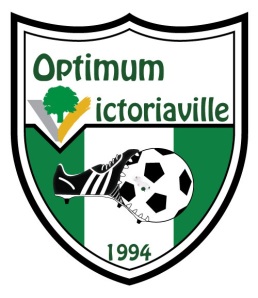 Précisions sur le formulairede demande d’aide financière individuellepour l’inscription au Club de Soccer Optimum de VictoriavilleLa présente demande d’aide financière consiste à rembourser, en partie ou en entier, seulement les frais d’inscriptions de l’athlète au club de soccer CSOV.Les frais relatifs aux déplacements (autobus et covoiturage), inscriptions à des tournois, achats de survêtements, ou tous les autres frais que l’athlète doit défrayer à l’équipe pour couvrir sa part aux dépenses communes de l’équipe, ne sont pas sujets à l’aide financière du CSOV.Les demandes d’aide financière seront analysées et sont sujettes à approbation par un comité du CSOV.Les demandes d’aide financière sont pour les athlètes âgés de 15 ans et moins au 31 décembre de l’année courante. Ainsi, les athlètes d’âge U-16 et supérieur ne sont pas admissibles à l’aide financière du CSOV.L’athlète qui ne paiera pas ses frais d’inscription au CSOV et qui ne présentera pas de demande d’aide financière ainsi que les documents obligatoires dans les délais prescrits, sera suspendu ou même exclu de l’équipe.La date limite pour présenter la demande d’aide financière est le 15 février de l’année en cours.En acceptant l’aide financière accordée par le CSOV, ce dernier se réserve le droit de vous demander, aux parents et/ou à l’athlète, de faire du bénévolat à l’occasion.Voici quelques exemples, liste non exhaustive, de tâches qui pourraient être demandées à effectuer.Gonfler des ballons.Préparation du tournoi de Victoriaville.Préparation des équipements.Aide technique lors des activités spéciales.FORMULAIRE deDEMANDE D’AIDE FINANCIÈRE INDIVIDUELLEpour l’inscription au Club de Soccer Optimum de VictoriavilleL’athlète habite avec (veuillez cocher une des cases) :Nombre d’enfants dans la  famille : ________Brève description de la situation familiale : ________________________________________________________________________________________________________________________________________________________________________________________________________________________________________________________________________________________________________________________________________________________________________________________________________________________________________________________________________________________________________________________________________________________________________________________________________________________________________________________________________________Joindre preuve de revenus : (ces documents sont obligatoires pour que la demande soit analysée)Avis de cotisation fédéral ou provincial de la dernière déclaration de revenus des deux parents.Avant le 30 avril, la déclaration d’impôts complétée de l’année précédente des deux parents.Signatures des parents :________________________________Patrick Boutin patrick.boutin@westrock.comResponsable de l’aide financière________________________________				Conseil d’Administration CSOVNomDate de NaissanceOccupation ou ProfessionAthlètePèreMèreLes 2 parentsLe pèreLa mèreGarde partagéeAdresseTéléphoneCourrielPèreMère